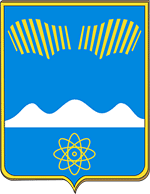 АДМИНИСТРАЦИЯ ГОРОДА ПОЛЯРНЫЕ ЗОРИ С ПОДВЕДОМСТВЕННОЙ ТЕРРИТОРИЕЙПОСТАНОВЛЕНИЕ«___» декабря 2022 г.						                       № ____О внесении изменений в Порядок формирования перечня налоговых расходов муниципального образования город Полярные Зори с подведомственной территорией1. Внести в Порядок формирования перечня налоговых расходов муниципального образования город Полярные Зори с подведомственной территорией, утвержденный постановлением администрации г. Полярные Зори от 22.07.2020 № 527 (в редакции постановления администрации города от 21.08.2020 № 592), следующие изменения:1.1. Пункт 5 изложить в следующей редакции:«5. Перечень налоговых расходов муниципального образования формируется отделом экономического развития и потребительского рынка (далее – ОЭРиПР) по форме в соответствии с приложением  к настоящему Порядку».1.2. Пункт 6 изложить в следующей редакции:«6. В целях формирования Перечня налоговых расходов муниципального образования:1) ОЭРиПР разрабатывает проект перечня налоговых расходов муниципального образования и направляет его на согласование исполнительным органам (учреждениям), ответственным в соответствии с полномочиями, установленными нормативными правовыми актами муниципального образования, за достижение соответствующих налоговому расходу целей муниципальной программы и/или целей социально-экономической политики муниципального образования, не относящихся к муниципальным программам (далее – кураторы налоговых расходов);2) кураторы налоговых расходов муниципального образования в течение 10 рабочих дней рассматривают проект перечня налоговых расходов муниципального образования на предмет предлагаемого распределения налоговых расходов в соответствии с целями муниципальных программ, структурных элементов муниципальных программ и (или) целями социально-экономической политики муниципального образования, не относящимся к муниципальным программам, и определения кураторов налоговых расходов муниципального образования и информируют ОЭРиПР о согласовании проекта перечня налоговых расходов муниципального образования;3) при наличии замечаний к распределению налоговых расходов муниципального образования такие замечания в срок, указанный в подпункте 2 настоящего пункта, направляются в ОЭРиПР с указанием конкретных предложений по уточнению распределения налоговых расходов муниципального образования с указанием целей муниципальных программ муниципального образования, структурных элементов муниципальных программ муниципального образования и (или) целей социально-экономической политики муниципального образования, не относящихся к муниципальным программам муниципального образования, а также кураторов налоговых расходов муниципального образования. В случае если указанные замечания предполагают изменение куратора налогового расхода муниципального образования, предложения подлежат согласованию с предлагаемым куратором налогового расхода муниципального образования;4) при наличии разногласий по проекту перечня налоговых расходов ОЭРиПР обеспечивает проведение согласительных совещаний с кураторами налоговых расходов в течение 10 рабочих дней с даты поступления замечаний;5) согласованный кураторами налоговых расходов муниципального образования перечень налоговых расходов муниципального образования утверждается распоряжением администрации города Полярные Зори и размещается на официальном сайте муниципального образования город Полярные Зори с подведомственной территорией в сети «Интернет».1.3. В приложении к Порядку формирования перечня налоговых расходов муниципального образования город Полярные Зори с подведомственной территорией в наименовании таблицы слова «на _____ год»  исключить.2. Настоящее постановление вступает в силу со дня его официального опубликования.Глава города Полярные Зорис подведомственной территорией                                                          М.О. ПуховВизы согласования:Правовой отдел ______________________Финансовый отдел ___________________Верхоланцева О.И.1-дело, 1-ОЭРиПР, 1-ФО, 1-ОИОиМК